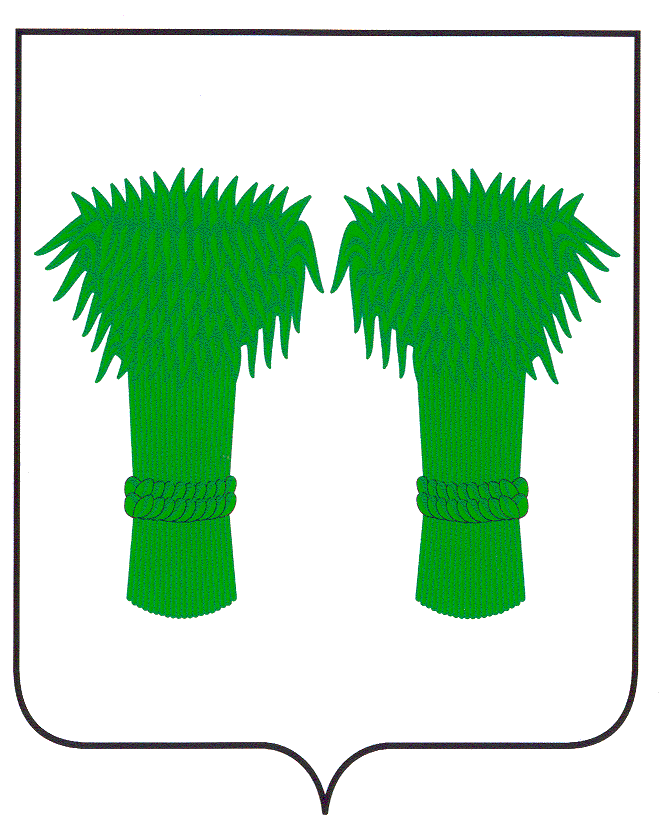 МУНИЦИПАЛЬНЫЙВЕСТНИК                                       информационный бюллетень                                 Официальное издание районного Собрания депутатов и                               администрации Кадыйского муниципального районаРОССИЙСКАЯ ФЕДЕРАЦИЯКОСТРОМСКАЯ ОБЛАСТЬАДМИНИСТРАЦИЯ КАДЫЙСКОГО МУНИЦИПАЛЬНОГО РАЙОНАПОСТАНОВЛЕНИЕ  13 января  2017 г.                                                                                                                                                 №  3Об упорядочении документов в организациях-источниках комплектования и передаче документов  на  хранение в отдел  по делам архивов администрации района       В соответствии с Федеральным  Законом «Об архивном деле в Российской Федерации» от 22.10.2004  №125 - ФЗ, Федеральным Законом «Об общих принципах организации местного самоуправления в Российской Федерации» от 16.10.2003  №131- ФЗ, Законом Костромской области «О наделении органов местного самоуправления муниципальных районов и городских округов в Костромской области отдельными государственными полномочиями  по вопросам архивного дела» от 19.12.2005  № 347- ЗКО, Законом  Костромской области «О формировании и содержании архивных фондов Костромской области» от 28.04.2006  № 174-ЗКО, руководствуясь Уставом Кадыйского района  по упорядочению документов  в  организациях-источниках комплектования и передаче документов  на  хранение в отдел  по делам архивов администрации Кадыйского муниципального района,                                                                    Постановляю:Руководителям муниципальных учреждений, организаций и предприятий района организовать работу:- по упорядочению (научно-технической обработке) документов по 2014 год включительно; - по передаче дел на хранение в отдел  по делам архивов  администрации Кадыйского муниципального района по 2011 год включительно.Рекомендовать руководителям  учреждений, организаций и предприятий района других форм собственности  организовать работу:- по упорядочению (научно-технической обработке) документов по 2014 год включительно; - по передаче дел на хранение в отдел  по делам архивов  администрации Кадыйского муниципального района по 2011 год включительно.Утвердить график проведения работы по упорядочению документов в организациях-источниках комплектования и передаче их на хранение в отдел по делам архивов администрации Кадыйского  муниципального района в 2017 году  (Приложение).   Контроль  за  исполнением  постановления возложить на руководителя аппарата     администрации  Кадыйского муниципального района  Волкову С.С.    5. Настоящее постановление вступает в силу с момента опубликования в информационном бюллетене   «Муниципальный вестник».Глава  администрацииКадыйского муниципального района    В.В.Зайцев                                                                                                                                                                                Приложение                                                                                                         Утвержден                                                                               Постановлением  главы администрации                                                                              Кадыйского муниципального района                                                                              От 13 января   2017 г.   №  3График проведения работы по упорядочению документов в организациях-источниках комплектования и передаче их на хранение в отдел  по делам архивов администрации Кадыйского  муниципального района в 2017  году. РОССИЙСКАЯ  ФЕДЕРАЦИЯКОСТРОМСКАЯ ОБЛАСТЬАДМИНИСТРАЦИЯ КАДЫЙСКОГО МУНИЦИПАЛЬНОГО РАЙОНА ПОСТАНОВЛЕНИЕ«16»  января   2017 года				  					                     № 7Об утверждении плана мероприятий по противодействию коррупции и профилактике коррупционных и иных правонарушений в Кадыйском  муниципальном районе на 2017 годВ целях реализации Федерального закона от 25.12.2008года № 273-ФЗ  «О противодействии коррупции», руководствуясь Уставом Кадыйского  муниципального района, постановляю:1. Утвердить план мероприятий по противодействию  коррупции и профилактике коррупционных и иных правонарушений в Кадыйском муниципальном районе на 2017 год. (приложение 1)2. Контроль за выполнением настоящего постановления возложить на руководителя аппарата  администрации Кадыйского муниципального района.3. Настоящее постановление вступает в силу с момента опубликования.Глава администрацииКадыйского муниципального района	В.В.ЗайцевПриложение к постановлению администрации Кадыйского муниципального районаот «16» января 2017  № 7ПЛАНмероприятий по противодействию коррупции и профилактике коррупционных  и иных правонарушений в Кадыйском муниципальном районена  2017 годИЗВЕЩЕНИЕАдминистрация Кадыйского муниципального района сообщает о возможности предоставлении земельного участка площадью 895 кв.м. с кадастровым номером 44:05:010102:81, местоположение: Костромская область, Кадыйский район, д.Иваньково, ориентировочно в  на север от д.№ 69 в  аренду на 20 лет для ведения личного подсобного хозяйства, категория земель- земли населенных пунктов. Заинтересованные лица  в течение 30 дней со дня опубликования извещения в муниципальном вестнике администрации    и размещения извещения на официальном сайте могут подать заявления о намерении участвовать в аукционе на право заключения  договора аренды земельного участка. Прием заявлений по адресу:Костромская область, Кадыйский район, п.Кадый,  ул.Центральная,д.3. график работы : пн-пт, с 8.00 до 17.00, перерыв с 12.00 до 13.00Телефон для справок: (49442) 3-40-03Глава администрации  Кадыйского муниципального района   В.В.ЗайцевДата представления документов в отдел по делам архивовНаучно-техническая обработка документовНаучно-техническая обработка документовПередача документов на хранение в отдел по делам архивовПередача документов на хранение в отдел по делам архивовДата представления документов в отдел по делам архивовНазвание организациидатаНазвание организациидата 1 квартал1. Собрание депутатов Кадыйского муниципального  района. 2. Отдел сельского хозяйства и продовольствия администрации  Кадыйского  муниципального района3. Отдел образования администрации  Кадыйского  муниципального района4. Отдел по делам культуры, туризма,  молодежи и спорта администрации  Кадыйского  муниципального района.2014г.2014г.2014г.2014г.1.  Собрание депутатов Кадыйского муниципального  района.  2. Отдел по делам культуры, туризма,  молодежи и спорта администрации  Кадыйского  муниципального района.3. Органы государственной власти и местного самоуправления  Вешкинского сельского поселения.4.  Органы государственной власти и местного самоуправления Столпинского  сельского поселения.5. Администрация   Кадыйского  муниципального района.6.Органы государственной власти и местного самоуправления Екатеринкинского сельского поселения 7. Отдел по экономике, имущественно-земельным отношениям, размещению муниципального заказа, ценообразованию, предпринимательству и защите прав потребителей  администрации Кадыйского муниципального района8. Отдел архитектуры, ЖКХ, дорожного хозяйства, транспорта, природных ресурсов и охраны окружающей среды администрации Кадыйского муниципального  района9. Отдел сельского хозяйства  администрации Кадыйского муниципального района10.Отдел образования администрации Кадыйского муниципального района2011г.2011г.2011г.2011г.2011 г2011 г.2011 г.2011 г.2011 г.2011 г.2 квартал 1. Прокуратура Кадыйского района.2. Финансовый  отдел администрации Кадыйского муниципального района3.  ОГКУ «Редакция газеты «Родной край»4. Отдел архитектуры, ЖКХ, дорожного хозяйства, транспорта, природных ресурсов и охраны окружающей среды администрации Кадыйского муниципального  района5. Отдел по экономике, имущественно-земельным отношениям, размещению муниципального заказа, ценообразованию, предпринимательству и защите прав потребителей  2014г.2014г.2014г.2014г.2014 г.1.Финансовый отдел администрации Кадыйского муниципального района2.Контрольно-счетная комиссия  Кадыйского муниципального района3.  ОГБУ «Кадыйская районная больница»4. Органы государственной власти и местного самоуправления Завражного сельского поселения5. Органы государственной власти и местного самоуправления Селищенского  сельского поселения6. Органы государственной власти и местного самоуправления Паньковского сельского поселения7.ОГКУ «Редакция газеты «Родной край»2011г.2011г.2011г.2011г.2011г.2011г. 2011г.3 квартал1. Администрация   Кадыйского  муниципального района.2014 г.4 квартал1. ОГКУ- «Центр занятости населения по Кадыйскому району»2014 г.№п/пНаименование мероприятийСрокипроведенияОтветственныйисполнительПримечанияI. Обеспечение соответствия правовых актов по противодействию коррупции федеральному законодательству(антикоррупционных программ и планов противодействия коррупции).I. Обеспечение соответствия правовых актов по противодействию коррупции федеральному законодательству(антикоррупционных программ и планов противодействия коррупции).I. Обеспечение соответствия правовых актов по противодействию коррупции федеральному законодательству(антикоррупционных программ и планов противодействия коррупции).I. Обеспечение соответствия правовых актов по противодействию коррупции федеральному законодательству(антикоррупционных программ и планов противодействия коррупции).I. Обеспечение соответствия правовых актов по противодействию коррупции федеральному законодательству(антикоррупционных программ и планов противодействия коррупции).1.Обеспечение исполнения нормативных правовых актов Российской Федерации, направленных на совершенствование организационных основ противодействия коррупции в Кадыйском муниципальном районе, включающем в себя принятие необходимых муниципальных нормативно-правовых актов Кадыйского муниципального района по противодействию коррупции (в том числе нормативно-правовых актов, определяющих должностных лиц, ответственных за антикоррупционную работу)В течение годаАдминистрация Кадыйского муниципального района, руководители  муниципальных учрежденийОтчёт ежеквартально2.Внесение изменений в нормативные правовые акты по противодействию коррупции.В течение годаАдминистрация Кадыйского муниципального района, руководители  муниципальных учрежденийОтчёт ежеквартально3.Разработка планов мероприятий по противодействию коррупции на 2018год. Декабрь 2017года Администрация Кадыйского муниципального района, руководители  муниципальных учрежденийII. Антикоррупционная экспертиза правовых актов и их проектов.II. Антикоррупционная экспертиза правовых актов и их проектов.II. Антикоррупционная экспертиза правовых актов и их проектов.II. Антикоррупционная экспертиза правовых актов и их проектов.II. Антикоррупционная экспертиза правовых актов и их проектов.1.Проведение антикоррупционной экспертизы нормативных правовых актов.В течениегодаЮрисконсульт   администрации Кадыйского муниципального районаОтчёт ежеквартально2.Проведение антикоррупционной экспертизы административных регламентов предоставления муниципальных услуг и исполнения муниципальных функций.В течение годаОтдел по информатизационному, организационно-техническому  и хозяйственному обеспечению администрации Кадыйского муниципального района Отчёт ежеквартальноIII. Организация взаимодействия с органами государственной власти Костромской области, государственными органами Костромской области, исполнительными органами государственной власти Костромской области и органами местного самоуправления Кадыйского муниципального района по вопросам противодействия коррупции.III. Организация взаимодействия с органами государственной власти Костромской области, государственными органами Костромской области, исполнительными органами государственной власти Костромской области и органами местного самоуправления Кадыйского муниципального района по вопросам противодействия коррупции.III. Организация взаимодействия с органами государственной власти Костромской области, государственными органами Костромской области, исполнительными органами государственной власти Костромской области и органами местного самоуправления Кадыйского муниципального района по вопросам противодействия коррупции.III. Организация взаимодействия с органами государственной власти Костромской области, государственными органами Костромской области, исполнительными органами государственной власти Костромской области и органами местного самоуправления Кадыйского муниципального района по вопросам противодействия коррупции.III. Организация взаимодействия с органами государственной власти Костромской области, государственными органами Костромской области, исполнительными органами государственной власти Костромской области и органами местного самоуправления Кадыйского муниципального района по вопросам противодействия коррупции.1.Обеспечение взаимодействия и обмена информацией по выявлению, предупреждению и пресечению преступлений против муниципальной власти, интересов муниципальной службы и службы в органах местного самоуправления.В течение годаАдминистрация Кадыйского муниципального районаОтчёт ежеквартально2Обеспечение контроля:В течение годаКомиссия по противодействию коррупции при администрация Кадыйского муниципального районаРуководители структурных подразделений администрации Кадыйского муниципального  районаОтчёт ежеквартально- за применением предусмотренных законодательством мер юридической ответственности в каждом случае несоблюдения запретов, ограничений и требований, установленных в целях противодействия коррупции, в том числе мер по предотвращению и (или) урегулированию конфликта интересовВ течение годаКомиссия по противодействию коррупции при администрация Кадыйского муниципального районаРуководители структурных подразделений администрации Кадыйского муниципального  районаОтчёт ежеквартально- за выполнением требований законодательства о предотвращении и урегулировании конфликта интересов на государственной гражданской службе субъектов Российской Федерации.В течение годаКомиссия по противодействию коррупции при администрация Кадыйского муниципального районаРуководители структурных подразделений администрации Кадыйского муниципального  районаОтчёт ежеквартально3Оказание содействие органам местного самоуправления поселений района в организации работы по противодействию коррупции.В течение годаАдминистрация Кадыйского муниципального района4Организация обучения работников органов местного самоуправления Кадыйского муниципального района, в должностные обязанности которых входит профилактика коррупционных и иных правонарушений по программам дополнительного профессионального образования.В течение годаАдминистрация Кадыйского муниципального района5Участие в  проводимых социологических исследованиях для оценки уровня коррупции  и по результатам этих исследований принимать необходимые меры по совершенствованию работы по противодействию коррупцииВ течение годаАдминистрация Кадыйского муниципального районаСобрание депутатов Кадыйского муниципального  районаIV. Организация работы совещательных и экспертных органов по противодействию коррупции.IV. Организация работы совещательных и экспертных органов по противодействию коррупции.IV. Организация работы совещательных и экспертных органов по противодействию коррупции.IV. Организация работы совещательных и экспертных органов по противодействию коррупции.IV. Организация работы совещательных и экспертных органов по противодействию коррупции.1.Организация работы Комиссии по противодействию коррупции при администрации Кадыйского муниципального района (далее – Комиссия) и принятие необходимых мер по повышению эффективности ее деятельности по профилактике коррупционных и иных правонарушений, а также по координации работы по противодействию коррупции.В течение года по плану работыкомиссииРуководитель аппарата  администрации Кадыйского муниципального районаОтчёт ежеквартально2.Публичные отчёты  руководителей органов местного самоуправления о результатах декларирования доходов (расходов) в органах местного самоуправления в 2017 году на площадках органов местного самоуправления Кадыйского муниципального района Костромской области.II кварталРуководители органов местного самоуправления Кадыйского муниципального районаОтчётIII квартал2017 года3.Организация работы комиссий по соблюдению требований к служебному поведению муниципальных служащих и урегулированию конфликта интересов в органах местного самоуправления Кадыйского муниципального районаВ течение года по плану работы комиссийРуководитель аппарата  администрации Кадыйского муниципального района Отчёт ежеквартально4Организация постоянной работы по выявлению случаев несоблюдения требований о предотвращении или об урегулировании конфликта интересов: В течение годаОтчет ежегодно- муниципальными служащими администрации и структурных подразделений администрации Кадыйского муниципального районаРуководитель аппарата администрации  Кадыйского муниципального районаРуководители структурных подразделений администрации Кадыйского муниципального района- лицами, замещающими муниципальные должностиСобрание депутатов Кадыйского муниципального  района- руководителями муниципальных учреждений Кадыйского муниципального районаРуководители структурных подразделений администрации Кадыйского муниципального района4.1.обсуждение вопроса о состоянии  данной работы и мерах по ее совершенствованию на заседаниях комиссий по противодействию коррупции при администрации Кадыйского муниципального районаРуководитель аппарата администрации  Кадыйского муниципального района4.2.- к аждый случай несоблюдения указанных требований предавать гласности и применять к лицам, нарушившим эти требования, меры юридической ответственности, предусмотренные законодательством Российской Федерации.Юрисконсульт администрации Кадыйского муниципального  районаРуководитель аппарата администрации Кадыйского муниципального районаV. Осуществление антикоррупционного мониторинга.V. Осуществление антикоррупционного мониторинга.V. Осуществление антикоррупционного мониторинга.V. Осуществление антикоррупционного мониторинга.V. Осуществление антикоррупционного мониторинга.1. Организация контроля за доходами (расходами) лиц, замещающих муниципальные должности Кадыйского муниципального района, муниципальных служащих и руководителей муниципальных учреждений Кадыйского  муниципального района.1. Организация контроля за доходами (расходами) лиц, замещающих муниципальные должности Кадыйского муниципального района, муниципальных служащих и руководителей муниципальных учреждений Кадыйского  муниципального района.1. Организация контроля за доходами (расходами) лиц, замещающих муниципальные должности Кадыйского муниципального района, муниципальных служащих и руководителей муниципальных учреждений Кадыйского  муниципального района.1. Организация контроля за доходами (расходами) лиц, замещающих муниципальные должности Кадыйского муниципального района, муниципальных служащих и руководителей муниципальных учреждений Кадыйского  муниципального района.1. Организация контроля за доходами (расходами) лиц, замещающих муниципальные должности Кадыйского муниципального района, муниципальных служащих и руководителей муниципальных учреждений Кадыйского  муниципального района.1.Организация кампании по предоставлению сведений о доходах, имуществе и обязательствах имущественного характера, сведений о расходах:1.1депутатами Собрания депутатов Кадыйского муниципального района; До 1 апреля2017 годаСобрание депутатов Кадыйского муниципального района 1.2лицами, замещающими муниципальные должности, муниципальными служащими администрации и структурных подразделений администрации Кадыйского муниципального района, чьи должности включены в перечень;До 30 апреля 2017 годаРуководитель аппарата администрации Кадыйского муниципального района1.3руководителями муниципальных учреждений.До 30 апреля 2017 годаРуководители структурных подразделений администрации Кадыйского муниципального района2.Направление запросов по проверке достоверности представленных сведений о доходах, имуществе и обязательствах имущественного характера, сведений о расходах:До 1 июня 2017 годаРуководитель аппарата администрации Кадыйского муниципального района2.1лицами, замещающими муниципальные должности Кадыйского муниципального района, муниципальными служащими администрации и руководителями структурных подразделений администрации Кадыйского муниципального района До 1 июня 2017 годаРуководитель аппарата администрации Кадыйского муниципального района2.2муниципальными служащими структурных подразделений администрации Кадыйского муниципального района и руководителями муниципальных учрежденийДо 1 июня 2017 годаРуководители структурных подразделений администрации Кадыйского муниципального района3.Размещение сведений о доходах, имуществе и обязательствах имущественного характера, сведений о расходах на официальных сайтах:3.1представленных депутатами Собрания депутатов Кадыйского муниципального района; До 15 апреля         2017 годаСобрание депутатов Кадыйского муниципального района3.2представленных лицами, замещающими муниципальные должности Кадыйского муниципального района, муниципальными служащими администрации Кадыйского муниципального района,   руководителями структурных подразделений администрации Кадыйского муниципального района До 24 мая 2017 годаРуководитель аппарата администрации Кадыйского муниципального района3.3представленных муниципальными служащими структурных подразделений администрации Кадыйского муниципального района и руководителями муниципальных учреждений.До 24 мая 2017 годаРуководители структурных подразделений администрации Кадыйского муниципального района4.Организация проверки достоверности сведений о доходах, имуществе и обязательствах имущественного характера, представленных претендентами на замещение муниципальных должностей и должностей муниципальной службы, должностей руководителей муниципальных учреждений.В течение годаРуководитель аппарата  администрации Кадыйского муниципального районаРуководители структурных подразделений администрации Кадыйского  муниципального районаОтчёт ежеквартально2. Контроль исполнения запретов и ограничений для муниципальных служащих.2. Контроль исполнения запретов и ограничений для муниципальных служащих.2. Контроль исполнения запретов и ограничений для муниципальных служащих.2. Контроль исполнения запретов и ограничений для муниципальных служащих.2. Контроль исполнения запретов и ограничений для муниципальных служащих.1.Проверка знаний установленных нормативными правовыми актами запретов и ограничений для муниципальных служащих в ходе аттестации в администрации Кадыйского муниципального района.В течение года Руководитель аппаратаадминистрации Кадыйского муниципального районаОтчётпо итогам работы аттестационной комиссии2.Проверка достоверности сведений и подлинности документов, представляемых претендентами на замещение должностей муниципальной службы и руководителей  муниципальных учреждений:В течение года Отчёт ежеквартально2.1в администрации Кадыйского муниципального районаВ течение года Руководитель аппарата  администрации Кадыйского муниципального районаОтчёт ежеквартально2.2на должности руководителей муниципальных учреждений.В течение года Руководители структурных подразделений администрации Кадыйского муниципального районаОтчёт ежеквартально3.Организация  контроля за соблюдением ограничений при увольнении муниципальных служащих и при дальнейшем их трудоустройстве:В течение года Отчёт ежеквартально3.1из администрации Кадыйского  муниципального районаВ течение года Руководитель аппарата администрации Кадыйского муниципального района3.2структурных подразделений администрации Кадыйского муниципального  района.В течение года Руководители структурных подразделений администрации Кадыйского муниципального района4.Проверка и контроль соблюдения запрета для муниципальных служащих на занятие предпринимательской деятельностью и участие в работе органов управления коммерческих организаций, также некоммерческих организаций, финансируемых исключительно за счёт средств иностранных государств, иностранных организаций и иностранных граждан:В течение года Отчёт ежеквартально4.1в администрации Кадыйского  муниципального районаВ течение года Руководитель аппарата администрации Кадыйского муниципального районаОтчёт ежеквартально4.2.структурных подразделений администрации Кадыйского муниципального  района.В течение года Руководители структурных подразделений администрации Кадыйского муниципального района5.Организация контроля за уведомлением муниципальными служащими представителя нанимателя (работодателя) о выполнении иной оплачиваемой работы:В течениегодаОтчёт ежеквартально5.1в администрации Кадыйского  муниципального районаВ течениегодаРуководитель аппарата администрации Кадыйского муниципального районаОтчёт ежеквартально5.2структурных подразделений администрации Кадыйского муниципального  района.Руководители структурных подразделений администрации Кадыйского муниципального района6.Осуществление мониторинга наличия близкого родства или свойства муниципальных служащих, если замещение должности связано с непосредственной подчиненностью одного из них другомуВ течение годаОтчёт1 декабря2017 года6.1в администрации Кадыйского  муниципального районаВ течение годаРуководитель аппарата администрации Кадыйского муниципального районаОтчёт1 декабря2017 года6.2структурных подразделений администрации Кадыйского муниципального  района.В течение годаРуководители структурных подразделений администрации Кадыйского муниципального районаОтчёт1 декабря2017 года7.Проведение анализа соблюдения запретов, ограничений и требований, установленных в целях противодействия коррупции, в том числе касающихся получения подарков  муниципальными служащими , лицами замещающими муниципальные должности, руководителями муниципальных учреждений, выполнения иной оплачиваемой работы, обязанности уведомлять об обращениях в целях склонения к совершению коррупционных правонарушений.»В течение годаРуководитель аппарата администрации Кадыйского муниципального районаОтчёт 1 декабря 2017 года8.Проведение органами местного самоуправления мониторинга исполнения запретов, установленных для муниципальных служащих, связанных с избранием на выборные должности, участием в работе политических партий и ведением предвыборной агитации. В течение годаПредседатель территориальной  избирательной комиссий Кадыйского муниципального района, администрация Кадыйского муниципального района Отчёт 1 июля и           1 декабря 2017 года3. Контроль исполнения антикоррупционного законодательства.3. Контроль исполнения антикоррупционного законодательства.3. Контроль исполнения антикоррупционного законодательства.3. Контроль исполнения антикоррупционного законодательства.3. Контроль исполнения антикоррупционного законодательства.1.Проверка исполнения антикоррупционного законодательства органами местного самоуправления Кадыйского муниципального района.По отдельному плануРуководитель аппарата администрации Кадыйского муниципального районаОтчёт ежеквартально2.Представление отчётов о результатах работы комиссий по соблюдению требований к служебному поведению муниципальных служащих и урегулированию конфликта интересов.По итогам кварталаРуководитель аппарата администрации Кадыйского муниципального района3.Представление сведений о результатах декларирования доходов (расходов), составление итоговой аналитической справки.До 15 мая 2017 годаРуководитель аппарата администрации Кадыйского муниципального района4.Анализ обращений граждан в администрацию Кадыйского муниципального района по вопросам коррупционной направленности.В течение годаОтдел  по информатизационному, организационно-техническому и хозяйственному  обеспечению администрации Кадыйского муниципального районаОтчёт ежеквартально5.Анализ типичных нарушений, выявленных при осуществлении последующего внутреннего муниципального финансового контроля и контроля в сфере закупок.В течение годаСектор внутреннего муниципального финансового контроля администрации Кадыйского муниципального районаОтчёт ежеквартальноVI. Методическое обеспечение антикоррупционной деятельности органов местного самоуправления.VI. Методическое обеспечение антикоррупционной деятельности органов местного самоуправления.VI. Методическое обеспечение антикоррупционной деятельности органов местного самоуправления.VI. Методическое обеспечение антикоррупционной деятельности органов местного самоуправления.VI. Методическое обеспечение антикоррупционной деятельности органов местного самоуправления.1.Разработка памяток, методик и обзоров по вопросам реализации антикоррупционного законодательства. Своевременное размещение актуальной информации на официальном сайте администрации Кадыйского муниципального районаВ течение годаРуководитель аппарата администрации Кадыйского муниципального районаОтчёт ежеквартально2.Организация и проведение методических семинаров по тематике антикоррупционной направленности:2.1представление сведений о доходах (расходах) в 2017 году;Февраль2017 годаРуководитель аппарата администрации Кадыйского муниципального района2.2Конфликт интересов на муниципальной службеАпрель 2017Руководитель аппарата администрации Кадыйского муниципального района2.3об изменениях в антикоррупционном законодательстве;Сентябрь 2017 годаЮрисконсультадминистрации Кадыйского муниципального района2.4.Информационное обеспечение мероприятий по противодействию коррупции в органах местного самоуправленияНоябрь 2017 годаРуководитель аппарата администрации Кадыйского муниципального района3.Консультирование работников кадровых служб органов местного самоуправления по вопросам исполнения антикоррупционного законодательства.В течениегодаРуководитель аппарата администрации Кадыйского муниципального района Юрисконсультадминистрации Кадыйского муниципального районаОтчёт ежеквартально4.Организация повышения квалификации служащих, в должностные обязанности которых входят функции по противодействию коррупцииВ течениегодаРуководитель аппарата администрации Кадыйского муниципального районаVII. Антикоррупционная пропаганда и просвещение.VII. Антикоррупционная пропаганда и просвещение.VII. Антикоррупционная пропаганда и просвещение.VII. Антикоррупционная пропаганда и просвещение.VII. Антикоррупционная пропаганда и просвещение.1.Оформление стендов по противодействию коррупции и своевременное обновление размещённой информации в органах местного самоуправления Кадыйского муниципального района.В течение годаАдминистрация Кадыйского муниципального районаОтчёт ежегодно2.Организация системы обратной связи с населением по вопросам выявления фактов коррупционного поведения со стороны муниципальных служащих (телефон доверия).В течение годаАдминистрация Кадыйского муниципального районаОтчёт ежеквартально3.Организация и проведение тематических уроков в муниципальных образовательных организациях «Коррупция должна быть неприличной», мероприятий, способствующих повышению уровня правосознания обучающихся и популяризации антикоррупционных стандартов их поведения, основанных на знаниях общих прав и обязанностей.В течение годаОтдел образования администрации Кадыйского муниципального района,Руководители образовательных учрежденийОтчёт ежегодно4.Продолжить работу по формированию у муниципальных служащих, лиц, замещающих муниципальные должности, руководителей и работников муниципальных учреждений отрицательного отношения к коррупцииВ течение годаРуководитель аппарата администрации Кадыйского  муниципального  районаРуководители структурных подразделений администрации Кадыйского муниципального районаVIII. Взаимодействие с гражданским обществом по вопросам противодействия коррупции.VIII. Взаимодействие с гражданским обществом по вопросам противодействия коррупции.VIII. Взаимодействие с гражданским обществом по вопросам противодействия коррупции.VIII. Взаимодействие с гражданским обществом по вопросам противодействия коррупции.VIII. Взаимодействие с гражданским обществом по вопросам противодействия коррупции.1.Обеспечение доступа граждан к информации о деятельности администрации Кадыйского муниципального района, структурных подразделений администрации Кадыйского  муниципального района.В течение годаРуководитель аппарата администрации Кадыйского муниципального районаОтчёт ежеквартально2.Привлечение представителей гражданского общества к участию в работе конкурсных, аттестационных комиссий и комиссий по соблюдению требований к служебному поведению и урегулированию конфликта интересов в органах местного самоуправления.В течение годаРуководитель аппарата администрации Кадыйского муниципального районаОтчёт ежеквартально3.Разработка с участием общественных объединений, уставной задачей которых является участие в противодействии коррупции, и других институтов гражданского общества комплекса организационных, разъяснительных и иных мер по соблюдению муниципальными служащими, руководителями и работниками муниципальных учреждений Кадыйского муниципального района запретов, ограничений и требований, установленных в целях противодействия коррупцииВ течение годаРуководитель аппарата администрации Кадыйского муниципального района4.Проведение общественного обсуждения нормативных правовых актов и проектов нормативных правовых актовВ течение годаОбщественный Совет Кадыйского муниципального районаОтчёт ежеквартально5Разработка и принятие мер по совершенствованию работы по противодействию коррупции с учетом результатов социологических исследований уровня коррупции в Кадыйском  муниципальном районеВ течение годаАдминистрация Кадыйского муниципального районаОтчет до        31 января года, следующего за отчетнымИнформационный бюллетень выходит не реже 1 раза в квартал.Тираж 10 экземпляров.Учредители: Собрание депутатов и администрация Кадыйского муниципального района.Адрес: 157980 Костромская область п. Кадый ул. Центральная д. 3; тел./факс (49442) 3-40-08 .